CURRICULUN VITAE BIODATA PRIBADINama 	:  ALMAN PAWZY 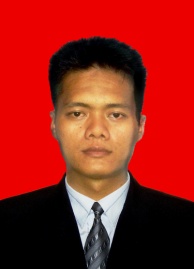 Tempat, tanggal lahir	:  Pekanbaru, 1 Desember 1992Jenis Kelamin	:  Laki-laki Tinggi, berat badan 	:  173 cm, 72 kgAgama	:  Islam Alamat 	:  Jl. Sekeloa No. 22 Bandung Status	:  Belum Menikah No Handphone	:  08Email	:  almanfawzy.a2@gmail.comLATAR BELAKANG PENDIDIKAN SDN 13 Rumbai Pekanbaru						Tahun Tamat 2004MTs Muhammadiyah Kurai Taji 					Tahun Tamat 2007SMA Negeri 1 Pariaman 						Tahun Tamat 2010Universitas Negeri Padang 						Tahun Tamat 2016PENGALAMAN ORGANISASI 2009	Anggota Cabang IRM Pariaman Selatan 2012	Anggota FORSIS FIP UNPPENGALAMAN KERJAPraktek Kerja di Badan Perpustakaan dan Kearsipan Daerah Sumatera BaratPeriode 	:  Januari – Februari 2015Tugas	:  Mengelola Perpustakaan Praktek Pendidikan di SMP N 14 Padang Periode 	:  Juni – Desember 2015Tugas	:  Mengajar Mata Pelajaran TIKBekerja di Rental Komputer Youkaza PariamanPeriode	:  Januari 2008 – April 2016KEMAMPUAN Bahasa Inggris Pasif Komputer : Microsoft Office, Corel, Photoshop